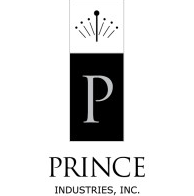 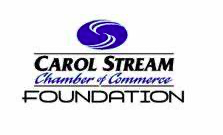 2023 PRINCE INDUSTRIES/CAROL STREAM CHAMBER OF COMMERCE FOUNDATION INDUSTRIAL SCHOLARSHIP The Carol Stream Chamber of Commerce Foundation in cooperation with Prince Industries, INC offers $1000 post-secondary scholarships to eligible Carol Stream residents.  The criteria for the awards  are as follows:The applicant must be a Carol Stream resident.The applicant must fully complete the Scholarship Application Form and see that the form is fully executed.The applicant must plan future study in the field of Manufacturing or EngineeringThe applicant must plan to attend an institution of higher learning: a Professional Trade School, a 2-year Community College or a 4-year College or University.Applicants may not be a child of a member of the Chamber Foundation's Board of Directors.Please return this form as soon as possible on or before February 28, 2023, to: Glenbard North High SchoolAttn: Mr. John Healy990 Kuhn RoadCarol Stream, IL  60188Interviews with prospective candidates will take place on March 14-15 via Zoom (after School).  You can anticipate about 5-10 minutes for your interview.  Miriam Iwrey, CEOCarol Stream Chamber  of Commerce/Foundation150 S. Gary AvenueCarol Stream, IL  60188(630) 665-3325TO THE APPLICANT:Please complete this application so we can determine your eligibility for receiving funds set aside to help students who plan to go on to post-secondary education.If any questions are not applicable to your current situation, please attach an explanatory note referring to the questions by section.  If more space is required for information on any items, you may attach additional information.  Please indicate appropriate sections.You are responsible for seeing that all supporting documents are submitted. The Carol Stream Chamber and Prince Industries reserves the right to process only applications found to be complete as of the application postmark deadline.REMEMBER:  This application becomes valid only when the following have been submitted 1.  Fully completed application form2.  Current grade transcripts3. Completed EssayComplete Application School Activities: (Clubs and/or sports)  Work Experience:Community Activities:  Youth groups, church groups, volunteer experiencesHonors or Awards:  These can be from your specific high school or community organizations.  This includes membership to any honor societies (i.e., National Honor Society)Step 2 - Complete EssayEssay Question:  This is the most important piece of the application.  PLEASE PUT EFFORT and THOUGHT into your response!  Please type a minimum of one full page (two paragraphs), using double-space and 12 pt. font.  Your essay may be longer.  Attach completed essay to this application.What excites you about the field of manufacturing or engineering?  What job or position do you plan on holding in the future?   We would like you to include information about your specific post-secondary plans.  Additionally, please describe the financial burden incurred by you/your family and your specific need for this scholarship.Step 3 - Attach Essay and Transcript to ApplicationCertification and Permission to use “Recipient Information” to Announce Scholarship WinnersIn submitting this application, I certify that the information provided is complete and accurate to the best of my knowledge.  Falsification of information may result in the termination of any scholarship granted.I agree that if I am offered and accept an award from the Chamber, the Carol Stream Chamber of Commerce may use my name, the name of my community, the name and address of my school, the amount of the award, and the name of the post-secondary institution I will attend (my “Recipient Information”) in press releases, public announcements, and other fundraising or promotional materials in all media (including the Internet).Applicant’s Signature _____________________________________________  Date ______________                   Home Address  _____________________________________________________________________Phone #  _______________________________________________________Personal Email Address __________________________________________Parent Signature ________________________________________________   Date ______________   Parent Signature (if the student is less than 18 years old)Step 4 - Mail Fully Executed ApplicationPlease return this form as soon as possible on or before February 28, 2022, to: Glenbard North High SchoolAttn: Mr. John Healy990 Kuhn RoadCarol Stream, IL  60188ActivitiesYears of participation (indicate 9, 10, 11, 12Place of EmploymentTime of employment (i.e., June of 2017 to present)Organization NameTime of participation (i.e., June of 2019)Name of Honor or AwardYear award/honor received